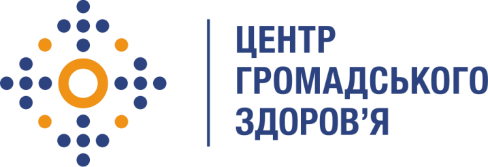 Державна установа
«Центр громадського здоров’я Міністерства охорони здоров’я України» оголошує конкурс на відбір експерта з проведення наукової та науково-технічної експертизи заявок, що подаються в рамках проведення конкурсного відбору науково-технічних (експериментальних) розробок за державним замовленням, виконання яких розпочнеться у 2021 році за рахунок коштів загального фонду державного бюджетуНазва позиції: експерт з проведення наукової та науково-технічної експертизиІнформація щодо підстав проведення експертизи:Державною установою «Центр громадського здоров’я Міністерства охорони здоров’я України» було оголошено конкурсний відбір наукових, науково-технічних робіт, що плануються до виконання за рахунок коштів державного бюджету за програмою «Створення біокластеру «Біологічна безпека та розвиток біотехнологічних технологій» (далі – Конкурс). На Конкурс подаються наукові, науково-технічні роботи за тематиками, затвердженими наказом МОЗ України від 14 вересня 2021 року № 1932 «Про затвердження тематики наукових досліджень і науково-технічних (експериментальних) розробок імунобіологічних препаратів та/або виробів для діагностики in vitro, які необхідно розпочати виробляти в Україні в рамках напряму «Діагностика інфекційних захворювань» на 2021-2023 роки». Проведення експертизи поданих заявок здійснюється у відповідності до пункту 19 Порядку проведення конкурсного відбору наукових, науково-технічних робіт, що плануються до виконання за рахунок коштів державного бюджету, затвердженого постановою Кабінету Міністрів України від 12 вересня 2018 року № 739.Нормативно-правове регулювання діяльності експерта:1. Закон України «Про наукову і науково-технічну експертизу».2. Наказ Міністерства України у справах науки і технологій від 24 квітня 1998 року № 131 «Про затвердження Положення про організацію та проведення наукової та науково-технічної експертизи», зареєстрований в Міністерстві юстиції України 16 липня 1998 року за № 462/2902.3. Наказ Міністерства соціальної політики України від 20 березня 2017 року № 434 «Про затвердження Норми оплати праці експертів, які залучаються для проведення державної наукової та науково-технічної експертиз, що проводяться за рахунок коштів державного бюджету», зареєстрований в Міністерстві юстиції України 03 квітня 2017 року за № 442/30310.Основні обов'язки:Проведення наукової та науково-технічної експертизи заявок щодо наукових досліджень і науково-технічних (експериментальних) розробок імунобіологічних препаратів та/або виробів для діагностики in vitro в рамках напряму «Діагностика інфекційних захворювань».Проведення оцінювання заявок щодо наукових досліджень і науково-технічних (експериментальних) розробок за критеріями, наданими в оголошенні про проведення конкурсного відбору за програмою «Створення біокластеру «Біологічна безпека та розвиток біотехнологічних технологій».Підготовка експертного висновку про заявки щодо наукових досліджень і науково-технічних (експериментальних) розробок імунобіологічних препаратів та/або виробів для діагностики in vitro.Професійні та кваліфікаційні вимоги:Проведення експертизи може бути здійснено особою, яка відповідає вимогам, передбаченим Порядком проведення державної акредитації фізичних осіб та юридичних осіб на право проведення наукової та науково-технічної експертизи, затвердженим наказом МОН України від 12 січня 2004 року № 12, зареєстрованим в Міністерстві юстиції України 26 січня 2004 року за № 110/8709;Вимоги до освіти – вища освіта (медична, біологічна, фармацевтична);Вимоги до підготовки – досвід роботи з молекулярно-генетичними та імуноферментними методами діагностики інфекційних хвороб, володіння знаннями з мікробіології та вірусології та методикою  науково-експертної оцінки;Право на проведення наукової та науково-технічної експертизи має підтверджуватись документом, що дає право на її проведення.Резюме мають бути надіслані електронною поштою на електронну адресу: vacancies@phc.org.ua. В темі листа, будь ласка, зазначте: «413 – 2021 Експерт з проведення наукової та науково-технічної експертизи».Термін подання документів – до 18 жовтня 2021 року реєстрація документів  завершується о 18:00За результатами відбору резюме потенційні експерти будуть запрошені до участі у співбесіді. У зв’язку з великою кількістю заявок, ми будемо контактувати лише з потенційними експертами, запрошеними на співбесіду. Умови технічного завдання можуть бути докладніше обговорені під час співбесіди.Державна установа «Центр громадського здоров’я Міністерства охорони здоров’я України» залишає за собою право повторно розмістити оголошення, скасувати конкурс, змінити вимоги до професійних та кваліфікаційних вимог експерта. За результатом конкурсу з переможцем буде укладено договір цивільно-правового характеру на проведення на проведення наукової та науково-технічної експертизи.